Antrag auf Aufnahme in die Deutsche Gesellschaft für Kristallographie e.V. Bitte senden Sie den ausgefüllten und unterschriebenen Antrag an den Schriftführer der DGK: Dr. Daniel Többens, Helmholtz-Zentrum Berlin für Materialien und Energie (HZB), Abt. EM-ASD, Hahn-Meitner-Platz 1, 14109 Berlin.An die Vorsitzende der Deutschen Gesellschaft für Kristallographie e. V. (DGK),Frau Prof. Dr. Susan Schorr.Ich möchte als Mitglied in die DGK aufgenommen werden. 
Ich bin Student/in und/oder Doktorand/in [   ], 	Pensionär/in [    ], 	arbeitslos [    ].[   ] Frau [   ] Herr,  Titel/Akad.Grad : ...................  Abschluß (z.B. Chemie (Master)) : ........................ Name : ............................................................   Vorname(n) : .........................................................Geburtsdatum : ................................................................................................................................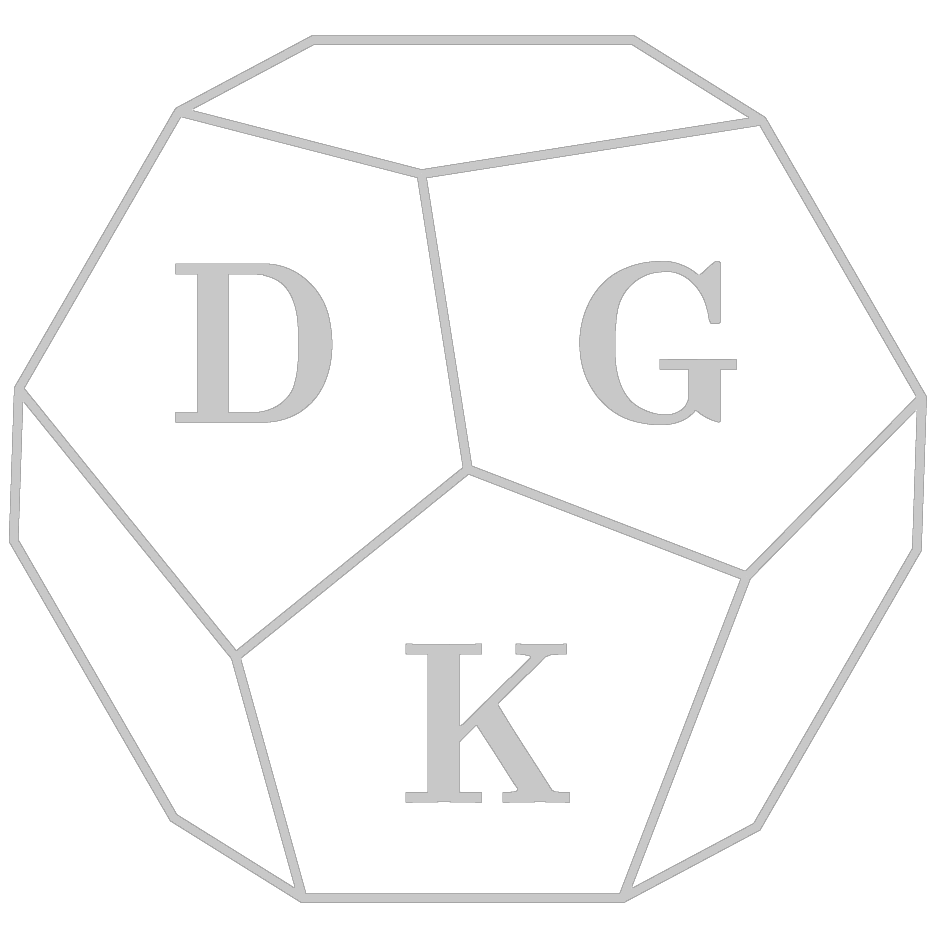 Dienstanschrift* :                                                         Universität/Firma: : ..........................................................................................................................Institut/Abteilung: : ...........................................................................................................................Straße : ............................................................................................................................................  Ort : ................................................................ PLZ   ...........................  Land (fallsD) : .................Telefon : ......................................................... E-mail : ....................................................................Privatanschrift* :                                  Straße : ............................................................................................................................................   Ort : ................................................................ PLZ   ...........................  Land (fallsD) : .................Telefon : ........................................................  E-mail : .................................................................... *Der Versand erfolgt generell an die Dienstanschrift. Falls der Versand an die Privatanschrift gewünscht wird, bitte hier ankreuzen  [   ]Jahresbeitrag :Der Jahresbeitrag richtet sich nach der geltenden Beitragsordnung. Die Bankverbindung der DGK ist: Sparda-Bank Hamburg, IBAN:	DE83 2069 0500 0000 6085 99, SWIFT (BIC):	GENODEF1S11 Ich möchte Mitglied der umseitig angekreuzten Arbeitskreise sein.Ort, Datum : ....................................................   Unterschrift : ........................................................Bevorzugt sollte die Beitragszahlung über Bankeinzug erfolgen. Füllen Sie dazu bitte den folgenden Abschnitt aus.---------------------------------------------------------------------------------------------------------------------------------------------------------------------------------Gläubiger-Identifikationsnummer der DGK: DE48ZZZ00001148361Mandatsreferenz: wird separat mitgeteiltHiermit ermächtige ich die Deutsche Gesellschaft für Kristallographie e.V. bis auf Widerruf, meine Mitgliedsbeiträge ab Jahresbeitrag 20.......... von dem nachfolgenden Konto einzuziehen:Kontoinhaber: Name: ........................................................................................................................(wie bei der Bank angegeben)Bankinstitut:    ...................................................................................................................................SWIFT (BIC):	|.....|.....|.....|…..|.....|…..|…..|…..|.....|.....|…..|IBAN: |…..|…..|…..|…..| |…..|…..|…..|…..| |.....|…..|…..|.....| |…..|…..|…..|…..| |…..|.....|.....|.....| |…..|…..|  Ort, Datum: ................................................... Unterschrift : ...................................................... b.w.Ich bin an der Mitarbeit in folgenden Arbeitskreisen der DGK interessiert:Beitragsordnung der Deutschen Gesellschaft für Kristallographie e.V.vom 15. März 2016Der Jahresbeitrag • ist für das laufende Jahr bis jeweils zum 31. Januar zu entrichten. • wird in der Regel mittels Bankeinzugsverfahren eingezogen. Der Jahresmitgliedsbeitrag ergibt sich aus folgender Beitragstabelle:A Ordentliche Mitglieder 			40 €B Studentische Mitglieder 			10 €D Doktoranden (bis maximal zum 31. Lebensjahr) 	10 € auf AntragE Stellungslose Mitglieder 			10 € auf AntragF Mitglieder im Ruhestand bzw. Vorruhestand 	15 € auf AntragG Unpersönliche Mitglieder 			nach Vereinbarung mit dem VorstandEin Ruhestandsmitglied kann ab Vollendung des 65. Lebensjahres auf Antrag einelebenslange Mitgliedschaft durch Entrichten eines Einmalbetrages (ohne weitere zukünftigeBeitragszahlungen) von 120 € erwerben.Mitglieder, die nicht bzw. nicht zu den geltenden Beitragssätzen bis zum 31. Januar ihren Jahresbeitrag entrichtet haben, erhalten vom Vorstand eine Aufforderung, den Jahresbeitrag innerhalb von vier Wochen auf das Konto der DGK zu überweisen. Die Kontoverbindung der DGK lautet: Bankinstitut:	Sparda-Bank Hamburg Kontoinhaber:	Deutsche Gesellschaft für Kristallographie e.V.SWIFT (BIC):	GENODEF1S11IBAN:	DE83 2069 0500 0000 6085 99AK   1[   ]Biologische StrukturenAK   2 [   ]Hochdruck-KristallographieAK   3 [   ]ElektronenmikroskopieAK   4 [   ]Nichtkristalline und Partiellkristalline StrukturenAK   5  [   ]KristallphysikAK   6 [   ]MolekülverbindungenAK   7  [   ]NeutronenstreuungAK   8  (seit 3/2003 zusammengelegt mit AK 11)AK   9  [   ]Theoretische KristallographieAK  10 [   ]MikroskopieAK  11  [   ]Synchrotron-Strahlung und Hochauflösende Röntgen-Diffraktometrie, -Reflektometrie und -TopographieAK  12 [   ]SpektroskopieAK  13 [   ]PulverdiffraktometrieAK  14 [   ]Computational CrystallographyAK  15 [   ]Mineralogische und Technische KristallographieAK  16 [   ]Aperiodische KristalleAK  17 [   ]Kristallographie in der LehreAK  18 (seit 3/2016 zusammengelegt mit AK 20) AK  19 [   ]KristallchemieAK  20[   ]Materialwissenschaftliche KristallographieAK  21[   ]Junge Kristallographen